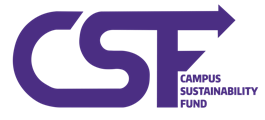 Project Approval & Support Form (PASF)We at the food pantry are in urgent need of increase refrigeration space to accommodate thelarge amount of food we are able to recover from our partner locations around campus.Additionally, with the goal of increasing our gleaning reach to more dining locations aroundcampus and the upcoming peak produce season on the farm, we need to quickly increase ourability to cold store food on a regular basis. At the moment, we have been granted access to acold storage facility at the temporarily closed By George cafe. With our warmest seasonapproaching, the need for a refrigeration unit at the Pantry is vital. In addition, the importantwork of gleaning coordinator is integral to operations as a point of contact for campus dining,training volunteers, and overseeing the proper distribution practices of rescued food.Therefore, we fully approve the request for funding to purchase a refrigerator and funding fora gleaning coordinator position.The UW Food Pantry is administratively situated within the Office of the Vice President for Student Life and are both in support of and will be responsible for the future implementation of this project.  Project Title: Primary Contact: By signing this form, I confirm that the project lead(s) has/have discussed this project with me, and that I/my department will provide the following types of approval and/or support (please check all that apply):APPROVAL[ x ] Space (within a building) – I / my department approves this project to take place at the building noted in the project proposal. [ ] Site (outside a building) – – I / my department approves this project to take place at the outdoor location noted in the project proposal. [x ] Financial – I / my department will take on the responsibility of future operational costs – staff, training, maintenance & repairs.SUPPORT: These are ongoing commitments of individuals to oversee and provide subject matter advice to help advance proposals. A written letter may be provided on page 2. Please check all that apply:[ x ] Departmental Support – I  [ x ] Staff/ [ ] Faculty / [ ] Department am willing to provide [ ] resources (please specify below), [x ] space (permanent), [x ] on-going advising, [ ] one-time financial contributions, and/or [ ] academic program support, etc.[x ] Subject Matter Experts – Willing to provide guidance regarding standard processes, typical detailing, review of proposals, on-going advising, etc. [ ] External Consultants – Willing to provide [ ] donated time, [ ] materials, [ ] mentoring, etc (please specify below). Other notes (if applicable):By signing this form, I confirm that the project lead(s) has/have discussed this project with me, and that I/my department will provide the following types of approval and/or support (please check all that apply):APPROVAL[ x ] Space (within a building) – I / my department approves this project to take place at the building noted in the project proposal. [ ] Site (outside a building) – – I / my department approves this project to take place at the outdoor location noted in the project proposal. [x ] Financial – I / my department will take on the responsibility of future operational costs – staff, training, maintenance & repairs.SUPPORT: These are ongoing commitments of individuals to oversee and provide subject matter advice to help advance proposals. A written letter may be provided on page 2. Please check all that apply:[ x ] Departmental Support – I  [ x ] Staff/ [ ] Faculty / [ ] Department am willing to provide [ ] resources (please specify below), [x ] space (permanent), [x ] on-going advising, [ ] one-time financial contributions, and/or [ ] academic program support, etc.[x ] Subject Matter Experts – Willing to provide guidance regarding standard processes, typical detailing, review of proposals, on-going advising, etc. [ ] External Consultants – Willing to provide [ ] donated time, [ ] materials, [ ] mentoring, etc (please specify below). Other notes (if applicable):By signing this form, I confirm that the project lead(s) has/have discussed this project with me, and that I/my department will provide the following types of approval and/or support (please check all that apply):APPROVAL[ x ] Space (within a building) – I / my department approves this project to take place at the building noted in the project proposal. [ ] Site (outside a building) – – I / my department approves this project to take place at the outdoor location noted in the project proposal. [x ] Financial – I / my department will take on the responsibility of future operational costs – staff, training, maintenance & repairs.SUPPORT: These are ongoing commitments of individuals to oversee and provide subject matter advice to help advance proposals. A written letter may be provided on page 2. Please check all that apply:[ x ] Departmental Support – I  [ x ] Staff/ [ ] Faculty / [ ] Department am willing to provide [ ] resources (please specify below), [x ] space (permanent), [x ] on-going advising, [ ] one-time financial contributions, and/or [ ] academic program support, etc.[x ] Subject Matter Experts – Willing to provide guidance regarding standard processes, typical detailing, review of proposals, on-going advising, etc. [ ] External Consultants – Willing to provide [ ] donated time, [ ] materials, [ ] mentoring, etc (please specify below). Other notes (if applicable):Name/Signature of Approver or SupporterSean FerrisName/Signature of Approver or SupporterSean FerrisDate:
 4/15/20Position Title:
Manger of Student SuccessPosition Title:
Manger of Student SuccessPosition Title:
Manger of Student SuccessDepartment/Organization: 
Office of the Vice President for Student LifeDepartment/Organization: 
Office of the Vice President for Student LifeDepartment/Organization: 
Office of the Vice President for Student LifePhone:
206-221-8958Email:
ferris3@uw.eduEmail:
ferris3@uw.eduFormal Letter of Support [Optional] / Additional Notes:Formal Letter of Support [Optional] / Additional Notes:Formal Letter of Support [Optional] / Additional Notes: